Путешествие по «космосу»Во время тематической недели «Космос» дети  работали над краткосрочным, познавательным проектом «Удивительный мир - космос», который был направлен на воспитание чувства гордости за историю своей страны, за достижения отечественных ученых, конструкторов, космонавтов. А также на формирование представлений о космическом пространстве, Солнечной системе, понятиях «космос», «звезды». Наше недельное путешествие по «космосу» прошло удачно. Дети с большим удовольствием, интересом и вниманием рассматривали иллюстрации о Вселенной, фотографии космонавтов, разгадывали загадки о небесных телах, слушали рассказы из энциклопедии для детей, рисовали, клеили, конструировали, лепили.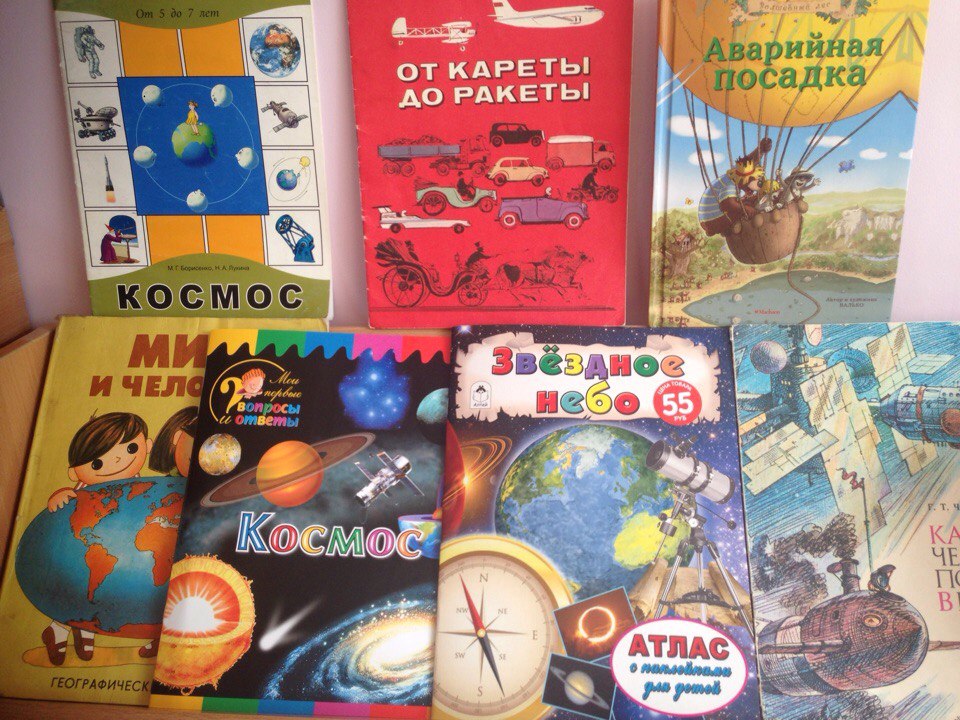 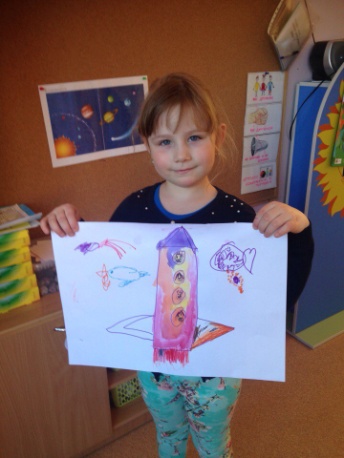 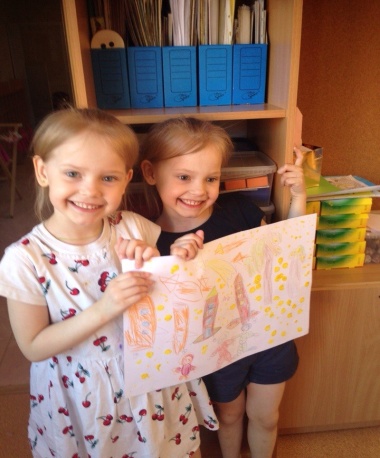 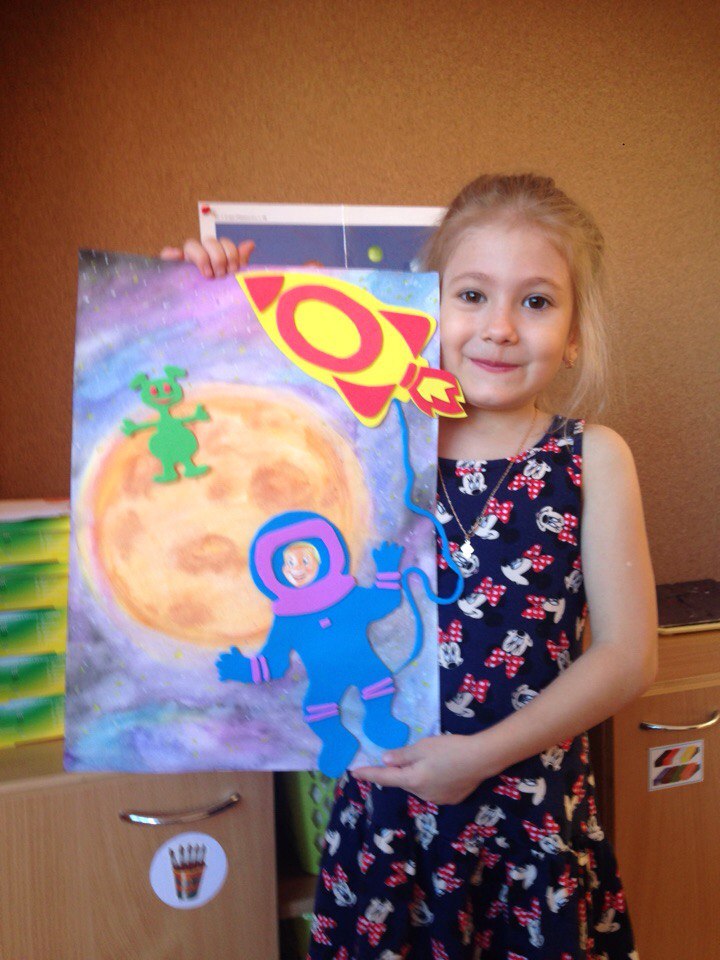 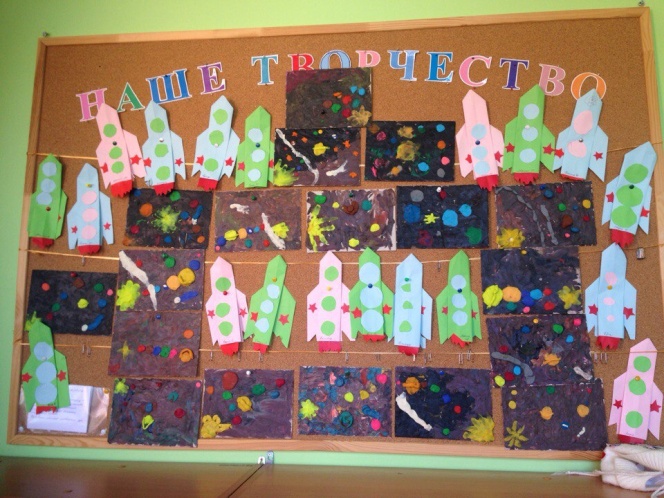 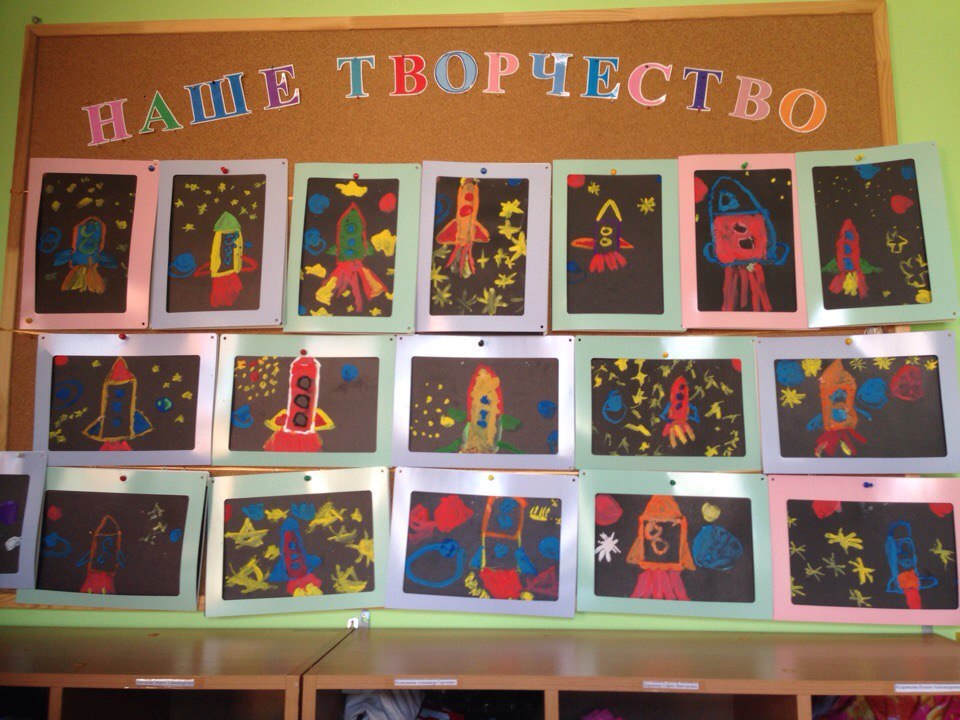 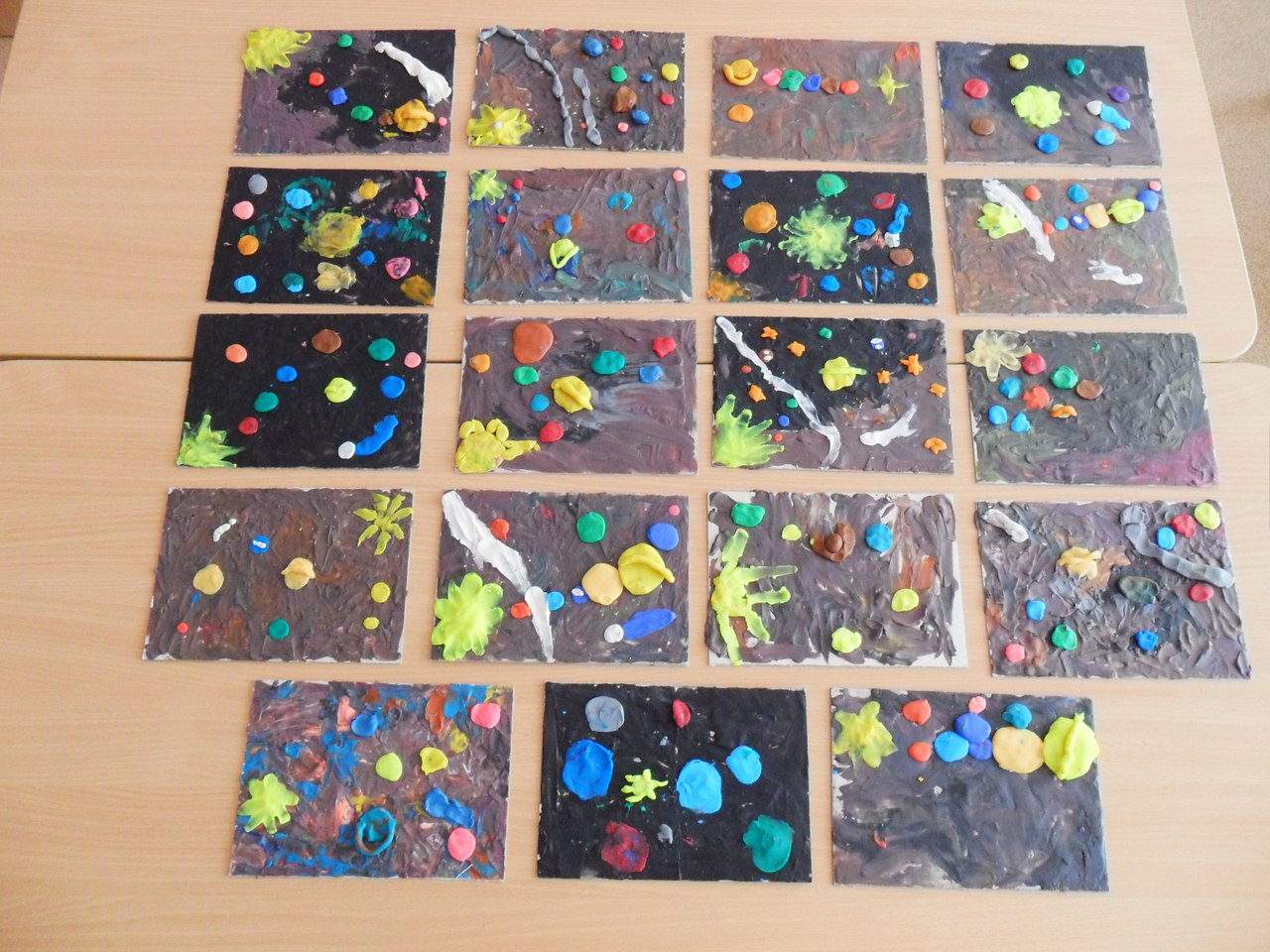 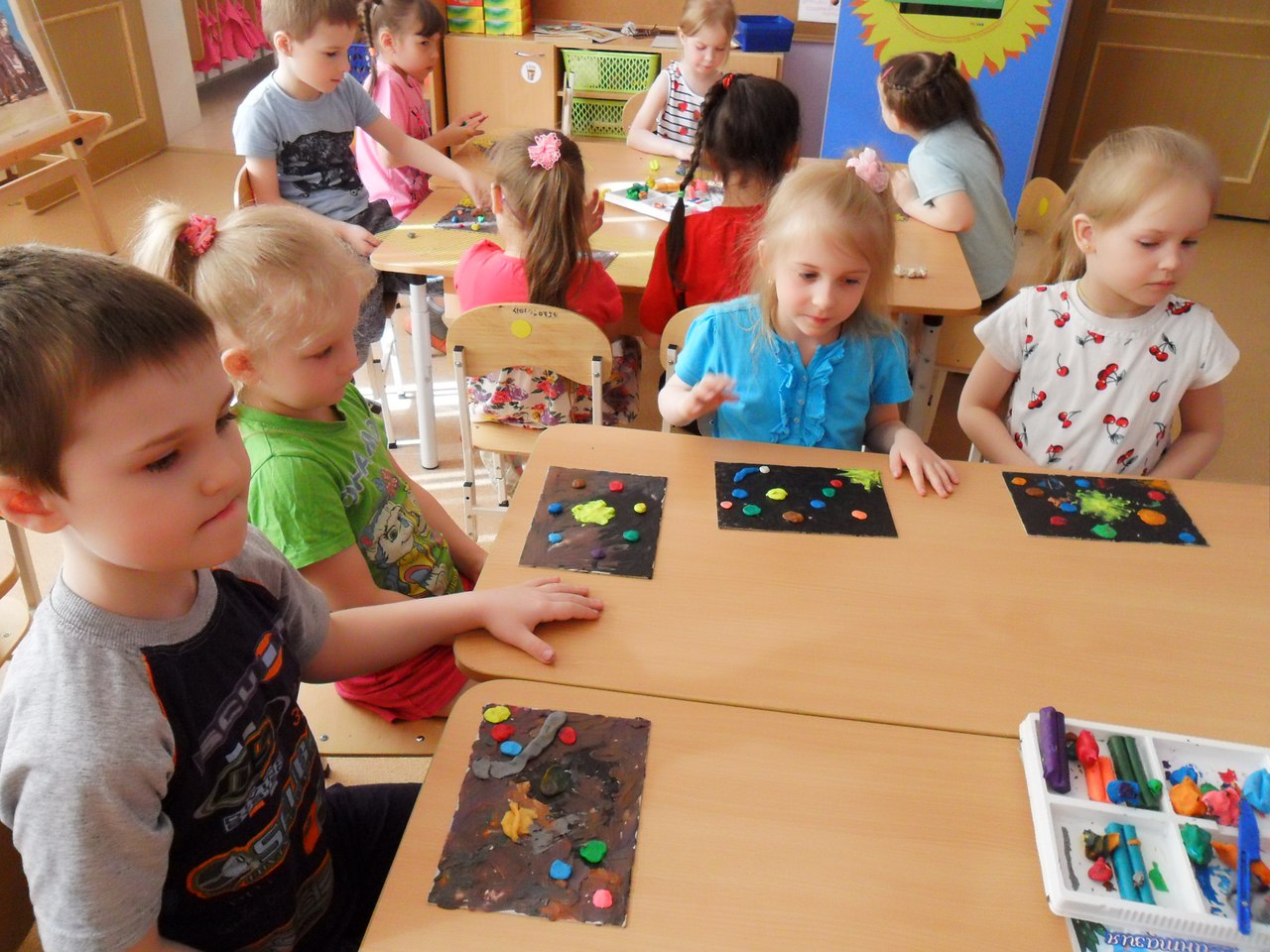 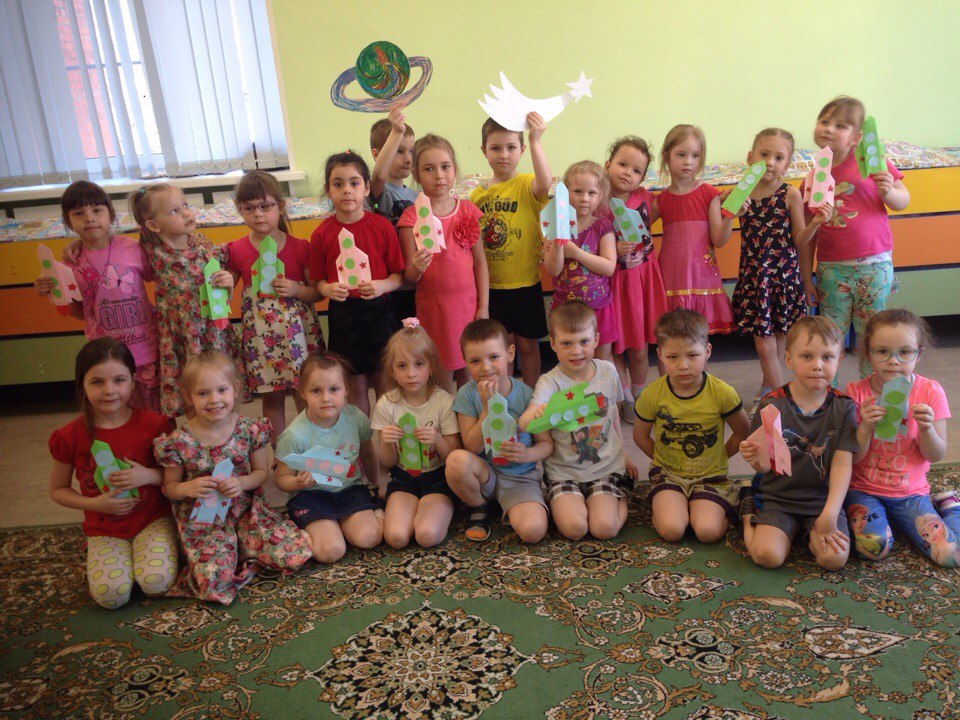 Театральная неделя в детском садуТеатр является одной из самых ярких, красочных и доступных восприятию дошкольника сфер искусства. Он развивает воображение и фантазию, способствует творческому развитию детей, помогает раскрепоститься, развивает коммуникативные умения, повышает самооценку, развивает речь, эмоциональную сферу и просто вносит яркое незабываемое разнообразие в повседневную жизнь, обогащая внутренний мир ребёнка.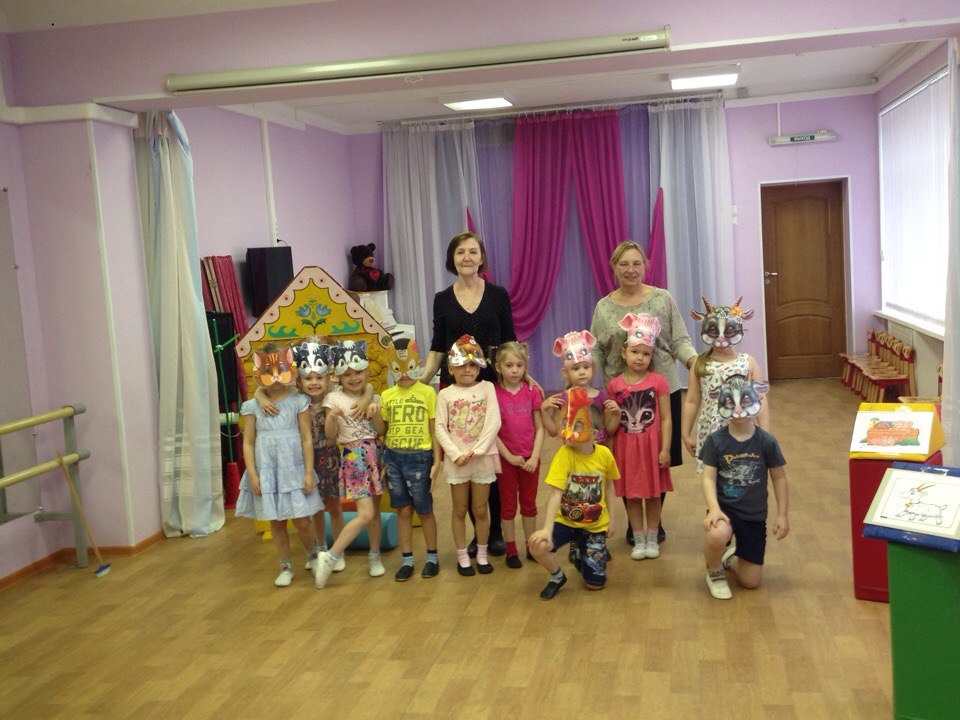 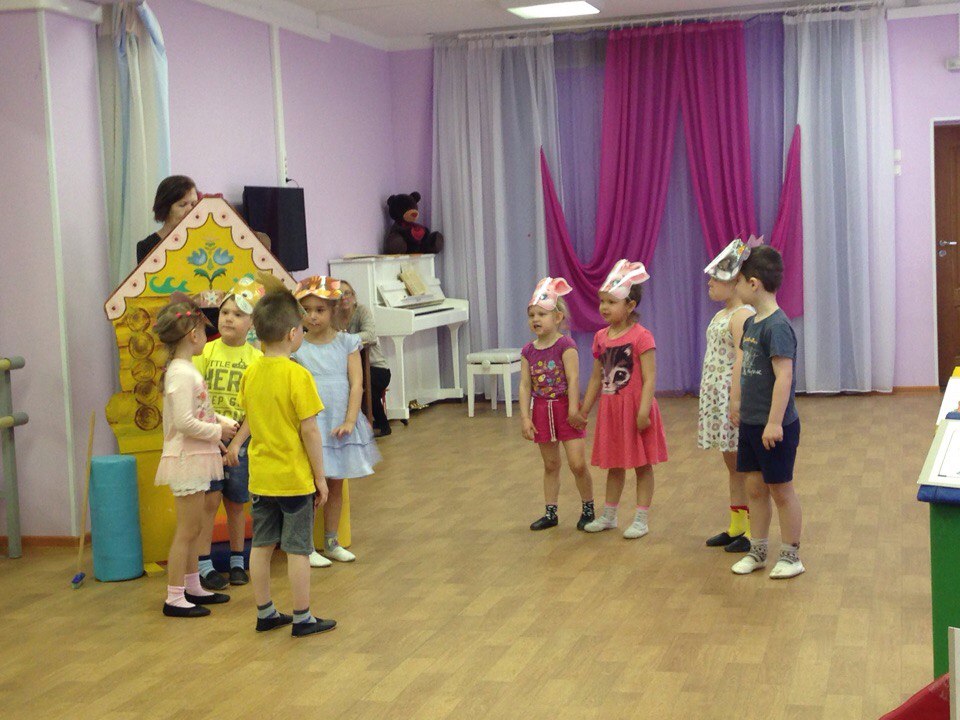 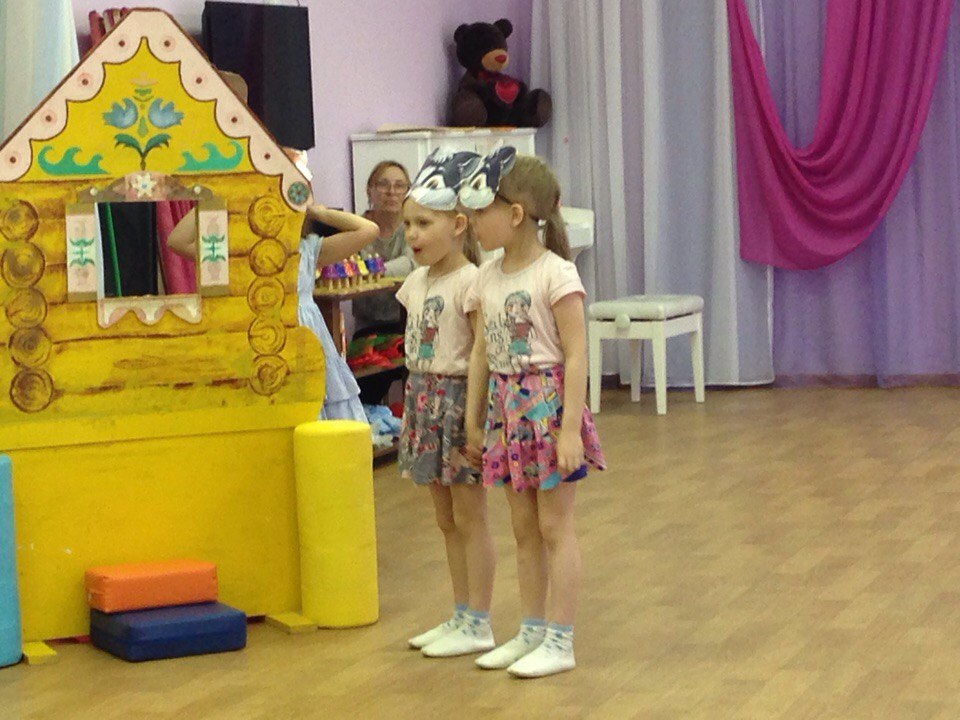 Неделя здоровья.Увлекательное спортивное развлечение.Что такое день здоровья?                                Это бодрость и веселье,                                          Шутки, музыка и смех,                                          Это радость и успех!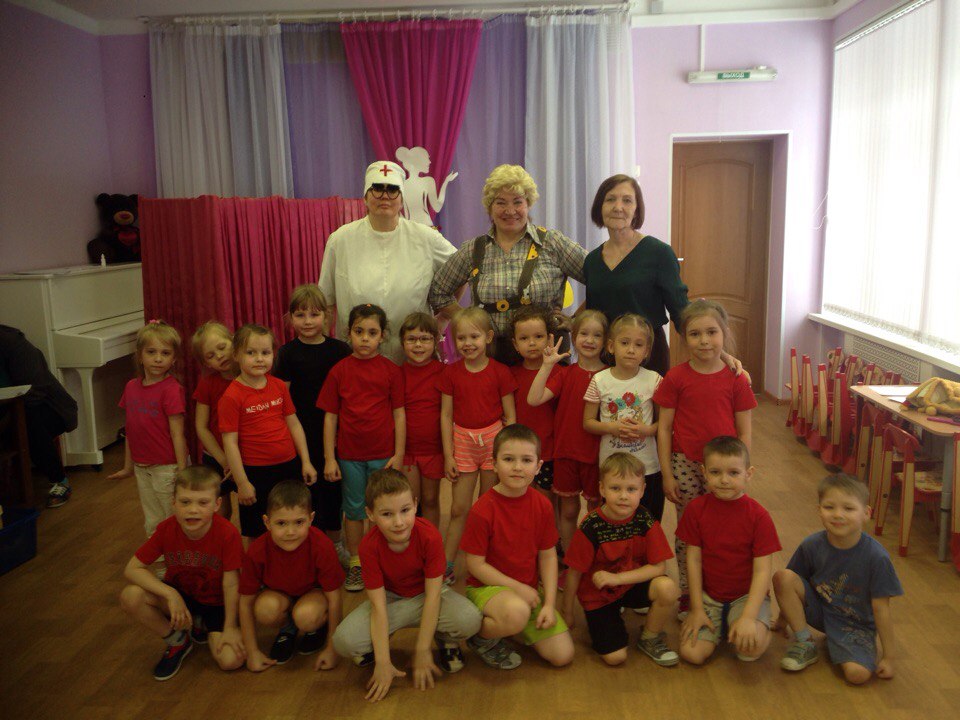 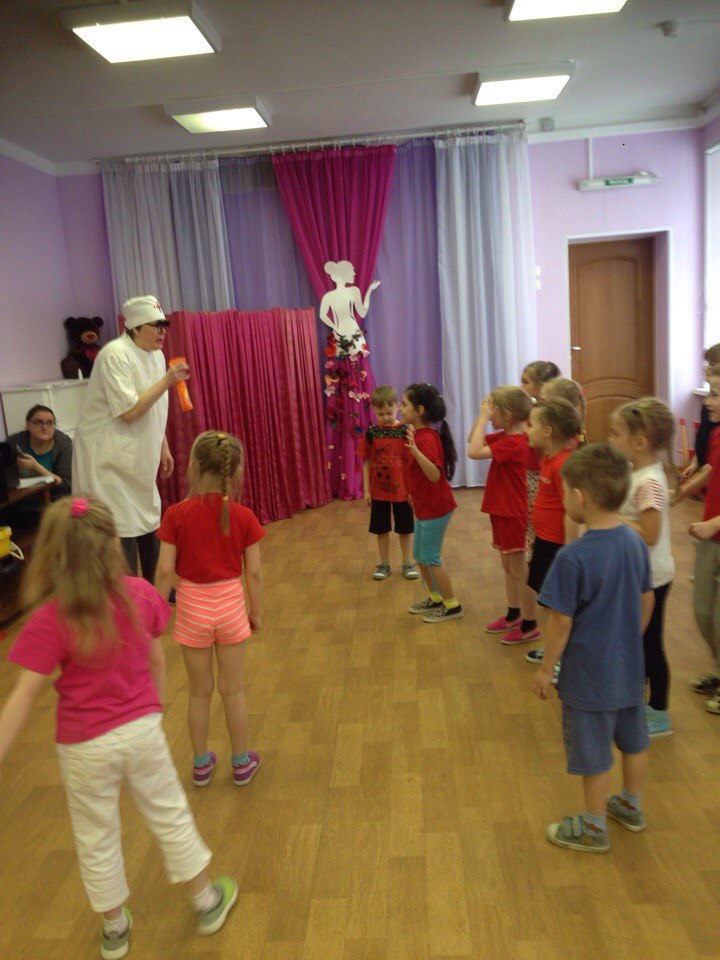 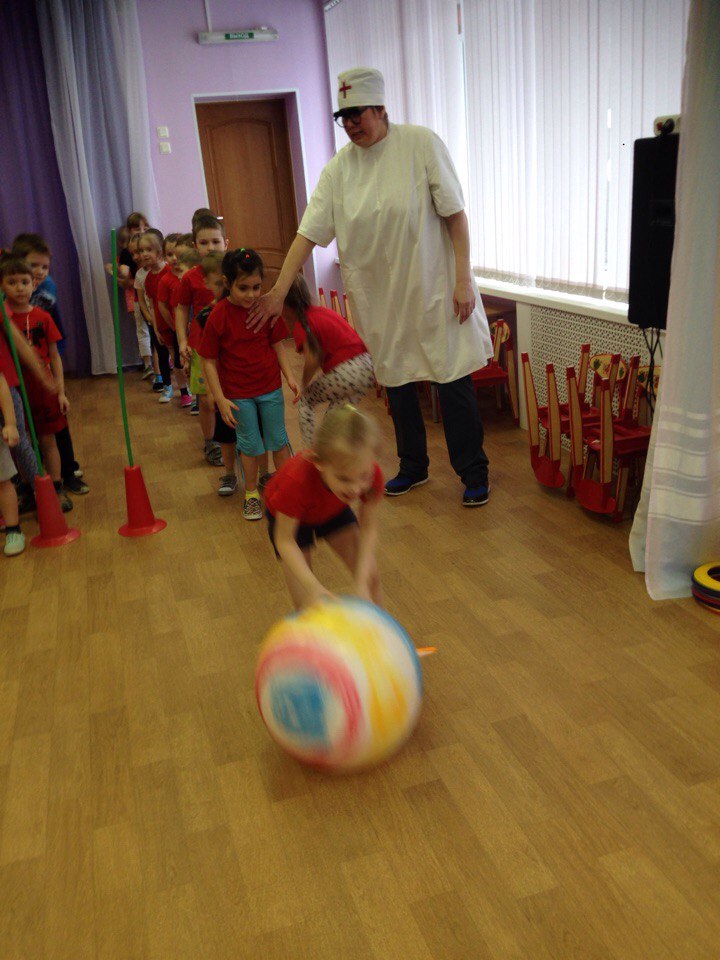 Праздник мамВесна шагает по дворам, в лучах тепла и света,Сегодня праздник наших мам и нам приятно это!                      Наш детский сад поздравить рад, всех мам на всей планете,                            Спасибо маме говорят: Все взрослые и дети!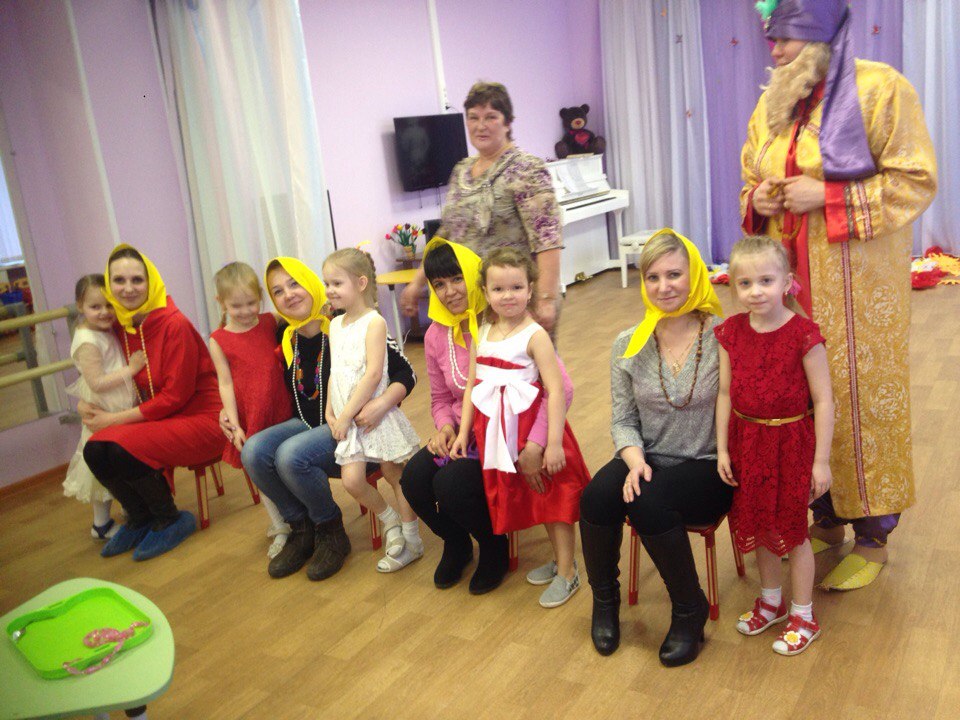 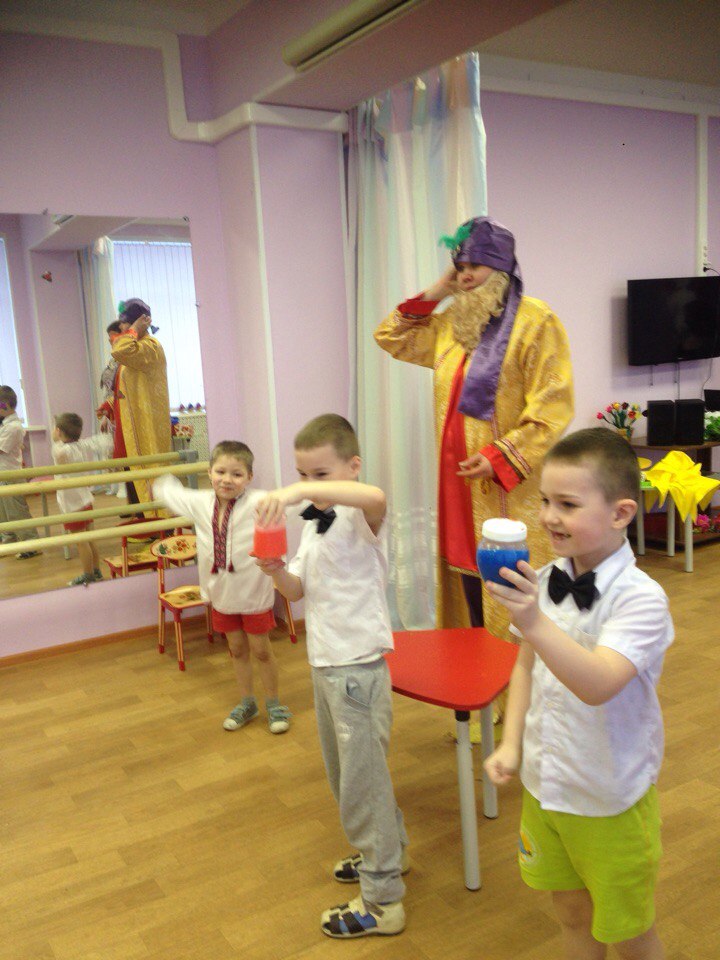 Спортивный праздник к 23 февраля.   
         Дружно взялись за канат,
Тот,  кто перетянет, 
        Самым сильным станет.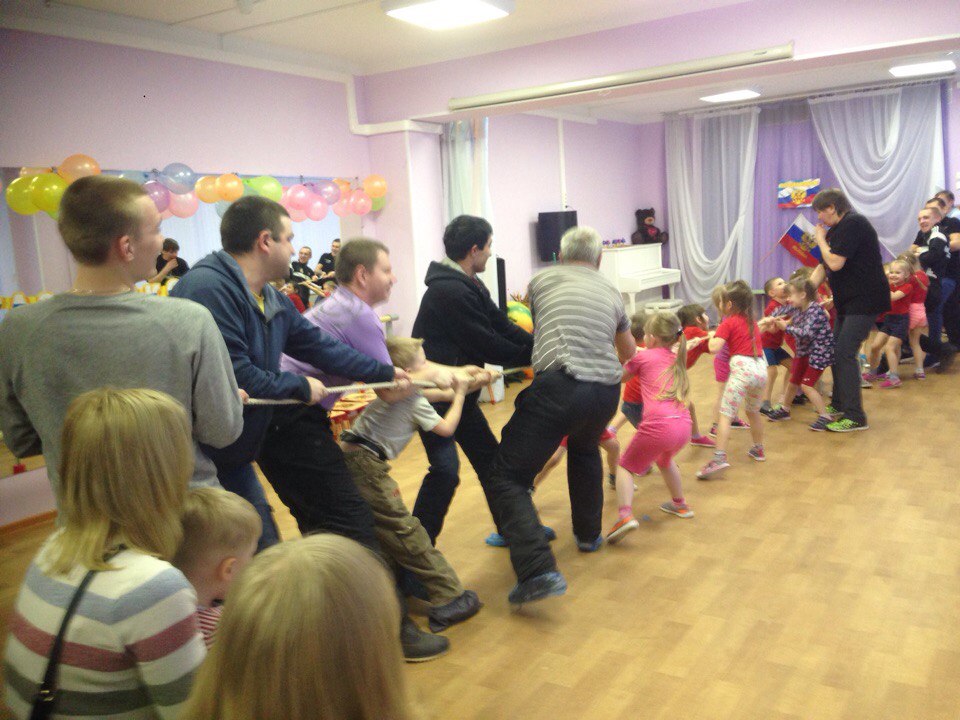 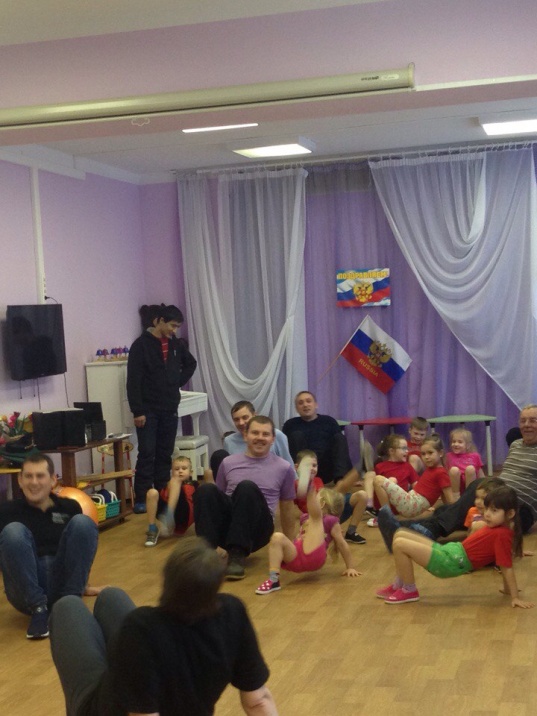 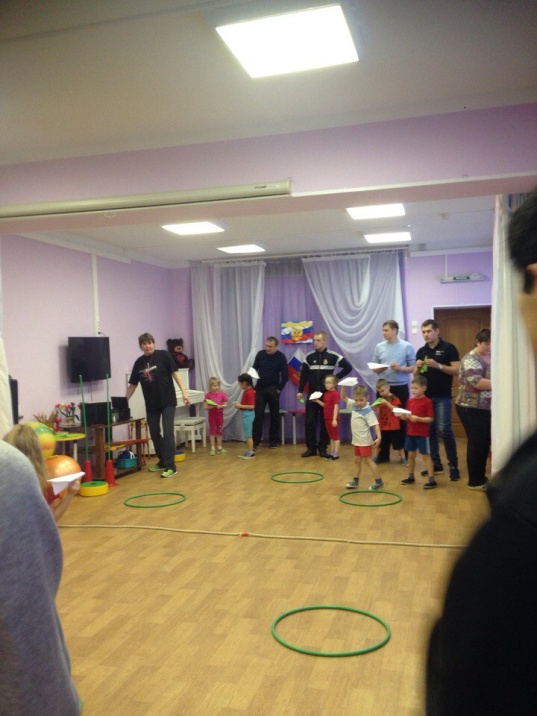 Март на пятки наступает, Прогоняя зиму прочь. Днём снежок немножко тает. Подмораживает ночь. Ясным днём сосульки плачут.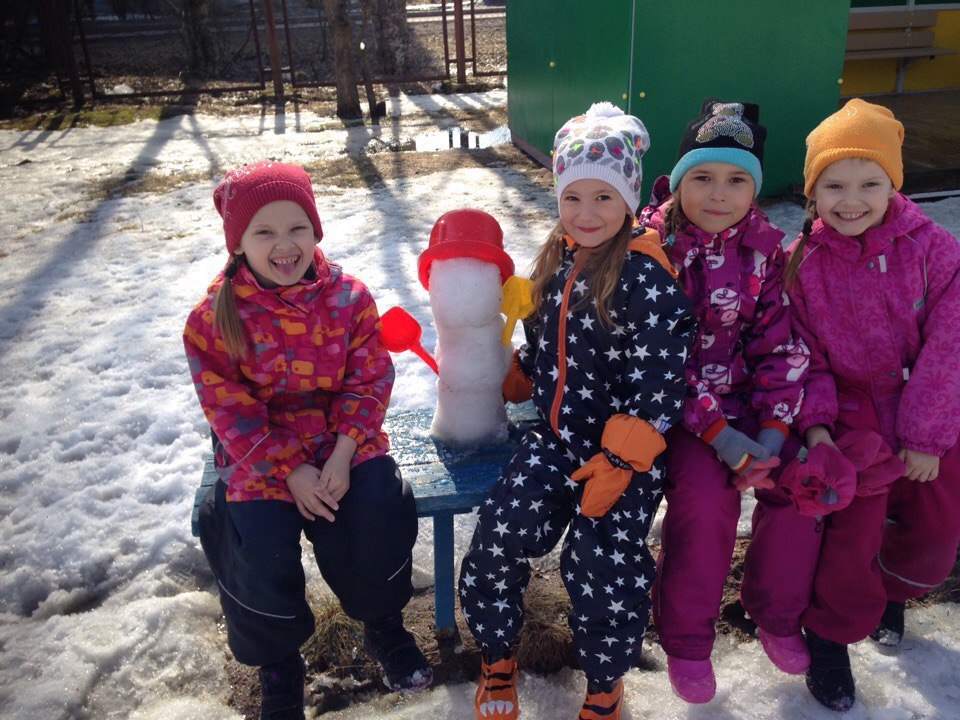 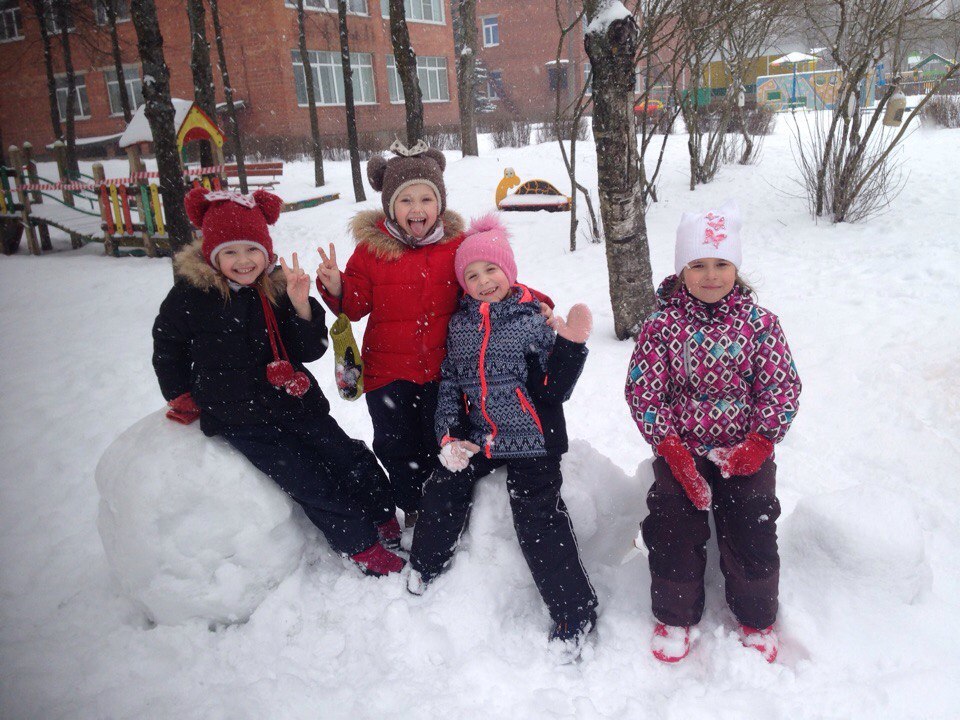 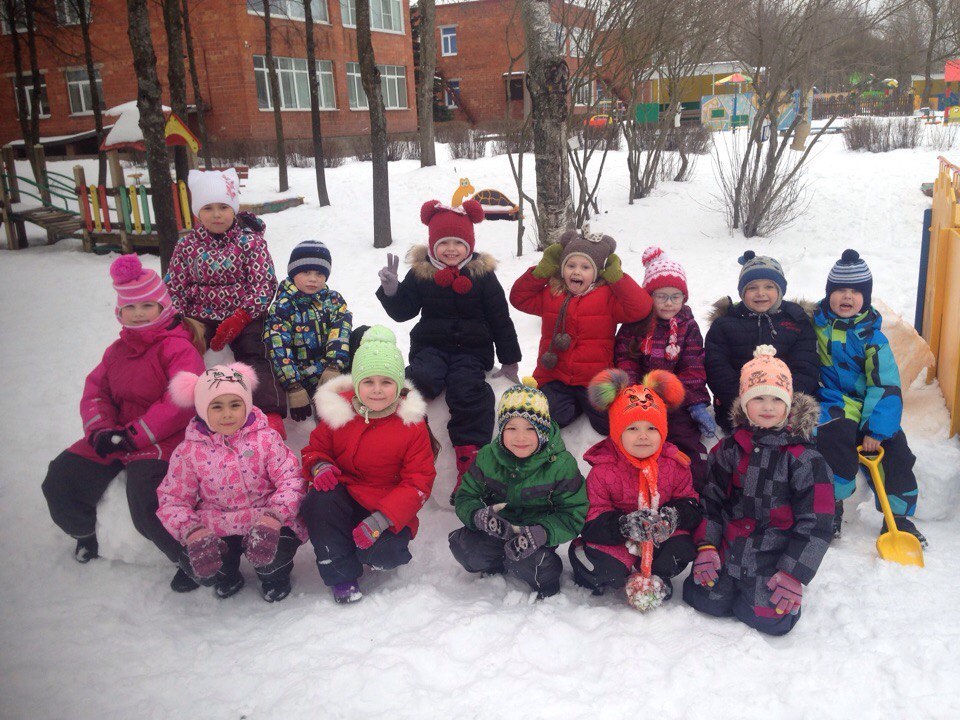 